Pre & Post TestPrepositionsPut in , on , under , in front of , behind , beside , between in the blanks.The pen is  …………….. the notebook.  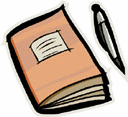 The red ball is …………….. the dog.  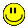 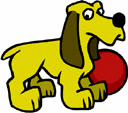 The brown dog is ………….. the box. 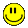 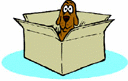 The panda is  …………………. the lamps. 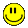 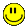 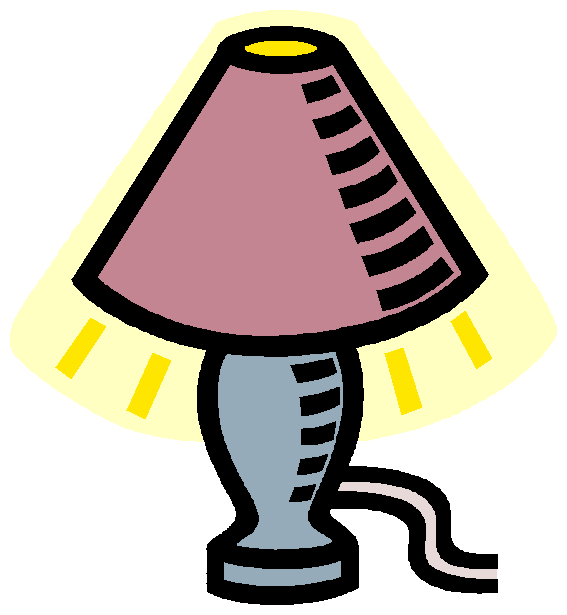 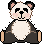 The apple is……………… the book and the pen.  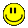 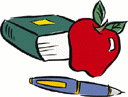 The gray cat is ………………… the purple box. 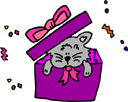 The pupil is ……………….the door. 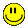 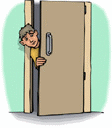 The presents are ……………………… the table. 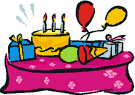 The girl is standing  ……………….. the board.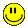 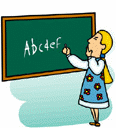  Two people are ……………………..the  green car. 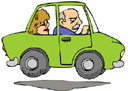 The pencil is  ………………  the  big red apple. 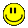 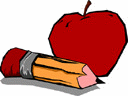 The girl is reading …………………….. the chair. 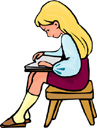 The chair is ………………..  the desk.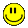 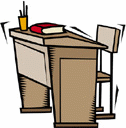 My brother is sitting……………………. the computer. 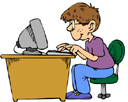 The ball is ……………. the box and the bear. 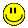 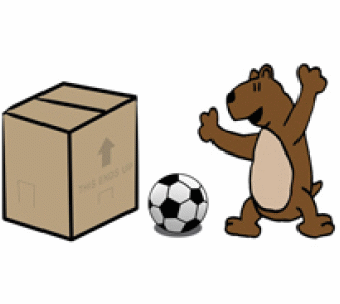 Three pencils are ………………….. the pencil box. 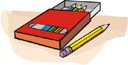 